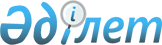 О внесении изменений в решение Кентауского городского маслихата от 21 декабря 2020 года № 408 "О городском бюджете на 2021-2023 годы"
					
			С истёкшим сроком
			
			
		
					Решение Кентауского городского маслихата Туркестанской области от 17 сентября 2021 года № 76. Зарегистрировано в Министерстве юстиции Республики Казахстан 24 сентября 2021 года № 24511. Прекращено действие в связи с истечением срока
      РЕШИЛ:
      1. Внести в решение Кентауского городского маслихата "О городском бюджете на 2021-2023 годы" от 21 декабря 2020 года № 408 (зарегистрировано в Реестре государственной регистрации нормативных правовых актов под № 5992) следующие изменения:
      пункт 1 изложить в новой редакции:
      "1. Утвердить городской бюджет города Кентау на 2021-2023 годы согласно приложениям 1, 2 и 3 соответственно, в том числе на 2021 год в следующих объемах:
      1) доходы – 29 593 780 тысяч тенге:
      налоговые поступления – 2 906 659 тысяч тенге;
      неналоговые поступления – 55 989 тысяч тенге;
      поступления от продажи основного капитала – 273 704 тысяч тенге;
      поступления трансфертов – 26 357 428 тысяч тенге;
      2) затраты – 32 849 548 тысяч тенге;
      3) чистое бюджетное кредитование – - 3 249 тысяч тенге:
      бюджетные кредиты – 8 751 тысяч тенге;
      погашение бюджетных кредитов – 12 000 тысяч тенге;
      4) сальдо по операциям с финансовыми активами – 0:
      приобретение финансовых активов – 0;
      поступления от продажи финансовых активов государства – 0;
      5) дефицит (профицит) бюджета – - 3 252 519 тысяч тенге;
      6) финансирование дефицита (использование профицита) бюджета – 3 252 519 тысяч тенге:
      поступления займов – 3 260 203 тысяч тенге;
      погашение займов – 12 053 тысяч тенге;
      используемые остатки бюджетных средств – 4 369 тысяч тенге.";
      2. Приложения 1 указанного решения изложить в новой редакции согласно приложению к настоящему решению.
      3. Настоящее решение вводится в действие с 1 января 2021 года. Городской бюджет на 2021 год
					© 2012. РГП на ПХВ «Институт законодательства и правовой информации Республики Казахстан» Министерства юстиции Республики Казахстан
				
      Секретарь Кентауского городского маслихата

Т. Балабиев
Приложение к решению
Кентауского городского
маслихата от 17 сентября
2021 года № 76Приложение 1 к решению
Кентауского городского
маслихата от 21 декабря
2020 года № 408
Категория
Категория
Категория
Категория
Категория
Сумма (тысяч тенге)
Класс
Класс
Класс
Класс
Сумма (тысяч тенге)
Подкласс
Подкласс
Подкласс
Сумма (тысяч тенге)
Наименование
Сумма (тысяч тенге)
1
1
1
1
2
3
1. Доходы
29 593 780
1 
Налоговые поступления
2 906 659
01
Подоходный налог
1 008 607
 1 
 1 
Корпоративный подоходный налог
129 025
2
2
Индивидуальный подоходный налог
879 582
03
Социальный налог
1 208 829
1
1
Социальный налог
1 208 829
04
Hалоги на собственность
614 941
1
1
Hалоги на имущество
356 807
3
3
Земельный налог
36 230
4
4
Hалог на транспортные средства
221 904
05
Внутренние налоги на товары, работы и услуги
58 928
2
2
Акцизы
14 681
3
3
Поступления за использование природных и других ресурсов
16 915
4
4
Сборы за ведение предпринимательской и профессиональной деятельности
27 332
08
Обязательные платежи, взимаемые за совершение юридически значимых действий и (или) выдачу документов уполномоченными на то государственными органами или должностными лицами
15 354
1
1
Государственная пошлина
15 354
2 
Неналоговые поступления
55 989
01
Доходы от государственной собственности
44 121
1
1
Поступления части чистого дохода государственных предприятий
1 837
5
5
Доходы от аренды имущества, находящегося в государственной собственности
42 284
04
Штрафы, пени, санкции, взыскания, налагаемые государственными учреждениями, финансируемыми из государственного бюджета, а также содержащимися и финансируемыми из бюджета (сметы расходов) Национального Банка Республики Казахстан
1 070
1
1
Штрафы, пени, санкции, взыскания, налагаемые государственными учреждениями, финансируемыми из государственного бюджета, а также содержащимися и финансируемыми из бюджета (сметы расходов) Национального Банка Республики Казахстан, за исключением поступлений от организаций нефтяного сектора и в Фонд компенсации потерпевшим
1 070
06
Прочие неналоговые поступления
10 798
1
1
Прочие неналоговые поступления
10 798
3 
Поступления от продажи основного капитала
273 704
01
Продажа государственного имущества, закрепленного за государственными учреждениями
40 000
1
1
Продажа государственного имущества, закрепленного за государственными учреждениями
40 000
03
Продажа земли и нематериальных активов
233 704
1 
1 
Продажа земли
233 704
4 
Поступления трансфертов
26 357 428
01
Трансферты из нижестоящих органов государственного управления
45
3
3
Трансферты из бюджетов городов районного значения, сел, поселков, сельских округов
45
02
Трансферты из вышестоящих органов государственного управления
26 357 383
2
2
Трансферты из областного бюджета
26 357 383
Функциональная группа
Функциональная группа
Функциональная группа
Функциональная группа
Функциональная группа
Сумма (тысяч тенге)
Функциональная подгруппа
Функциональная подгруппа
Функциональная подгруппа
Функциональная подгруппа
Сумма (тысяч тенге)
Администратор бюджетных программ
Администратор бюджетных программ
Администратор бюджетных программ
Сумма (тысяч тенге)
Программа
Программа
Программа
Сумма (тысяч тенге)
Наименование
Сумма (тысяч тенге)
2. Затраты
32 849 548
01
Государственные услуги общего характера
362 239
1
Представительные, исполнительные и другие органы, выполняющие общие функции государственного управления
229 771
112
Аппарат маслихата района (города областного значения)
36 736
001
Услуги по обеспечению деятельности маслихата района (города областного значения)
36 486
003
Капитальные расходы государственного органа
250
122
Аппарат акима района (города областного значения)
193 035
001
Услуги по обеспечению деятельности акима района (города областного значения)
193 035
2
Финансовая деятельность
19 607
459
Отдел экономики и финансов района (города областного значения)
5 456
003
Проведение оценки имущества в целях налогообложения
4 565
010
Приватизация, управление коммунальным имуществом, постприватизационная деятельность и регулирование споров, связанных с этим
891
805
Отдел государственных закупок района (города областного значения)
14 151
001
Услуги по реализации государственной политики в области государственных закупок на местном уровне
14 151
9
Прочие государственные услуги общего характера
112 861
459
Отдел экономики и финансов района (города областного значения)
77 987
001
Услуги по реализации государственной политики в области формирования и развития экономической политики, государственного планирования, исполнения бюджета и управления коммунальной собственностью района (города областного значения)
43 392
015
Капитальные расходы государственного органа
390
113
Целевые текущие трансферты нижестоящим бюджетам
34 205
482
Отдел предпринимательства и туризма района (города областного значения)
34 874
001
Услуги по реализации государственной политики на местном уровне в области развития предпринимательства и туризма
34 874
02
Оборона
1 556 758
1
Военные нужды
17 920
122
Аппарат акима района (города областного значения)
17 920
005
Мероприятия в рамках исполнения всеобщей воинской обязанности
17 920
2
Организация работы по чрезвычайным ситуациям
1 538 838
122
Аппарат акима района (города областного значения)
1 538 838
006
Предупреждение и ликвидация чрезвычайных ситуаций масштаба района (города областного значения)
1 511 327
007
Мероприятия по профилактике и тушению степных пожаров районного (городского) масштаба, а также пожаров в населенных пунктах, в которых не созданы органы государственной противопожарной службы
27 511
03
Общественный порядок, безопасность, правовая, судебная, уголовно-исполнительная деятельность
20 797
9
Прочие услуги в области общественного порядка и безопасности
20 797
485
Отдел пассажирского транспорта и автомобильных дорог района (города областного значения)
20 797
021
Обеспечение безопасности дорожного движения в населенных пунктах
20 797
06
Социальная помощь и социальное обеспечение
3 282 203
1
Социальное обеспечение
1 500 112
451
Отдел занятости и социальных программ района (города областного значения)
1 500 112
005
Государственная адресная социальная помощь
1 500 112
2
Социальная помощь
1 654 606
451
Отдел занятости и социальных программ района (города областного значения)
1 654 606
002
Программа занятости
733 638
004
Оказание социальной помощи на приобретение топлива специалистам здравоохранения, образования, социального обеспечения, культуры, спорта и ветеринарии в сельской местности в соответствии с законодательством Республики Казахстан
25 040
006
Оказание жилищной помощи
101
007
Социальная помощь отдельным категориям нуждающихся граждан по решениям местных представительных органов
198 180
010
Материальное обеспечение детей-инвалидов, воспитывающихся и обучающихся на дому
4 961
014
Оказание социальной помощи нуждающимся гражданам на дому
102 584
015
Территориальные центры социального обслуживания пенсионеров и инвалидов
26 396
017
Обеспечение нуждающихся инвалидов протезно-ортопедическими, сурдотехническими и тифлотехническими средствами, специальными средствами передвижения, обязательными гигиеническими средствами, а также предоставление услуг санаторно-курортного лечения, специалиста жестового языка, индивидуальных помощников в соответствии с индивидуальной программой реабилитации инвалида
463 121
023
Обеспечение деятельности центров занятости населения
100 585
9
Прочие услуги в области социальной помощи и социального обеспечения
127 485
451
Отдел занятости и социальных программ района (города областного значения)
127 485
001
Услуги по реализации государственной политики на местном уровне в области обеспечения занятости и реализации социальных программ для населения
63 546
011
Оплата услуг по зачислению, выплате и доставке пособий и других социальных выплат
4 391
050
Обеспечение прав и улучшение качества жизни инвалидов в Республике Казахстан
35 199
113
Целевые текущие трансферты нижестоящим бюджетам
24 349
07
Жилищно-коммунальное хозяйство
6 917 637
1
Жилищное хозяйство
3 908 626
463
Отдел земельных отношений района (города областного значения)
332 745
016
Изъятие земельных участков для государственных нужд
332 745
472
Отдел строительства, архитектуры и градостроительства района (города областного значения)
134 069
003
Проектирование и (или) строительство, реконструкция жилья коммунального жилищного фонда
16 022
004
Проектирование, развитие и (или) обустройство инженерно-коммуникационной инфраструктуры
118 047
487
Отдел жилищно-коммунального хозяйства и жилищной инспекции района (города областного значения)
3 441 812
001
Услуги по реализации государственной политики на местном уровне в области жилищно-коммунального хозяйства и жилищного фонда
188 900
081
Кредитование на проведение капитального ремонта общего имущества объектов кондоминиумов
3 251 452
113
Целевые текущие трансферты нижестоящим бюджетам
1 460
2
Коммунальное хозяйство
1 636 470
472
Отдел строительства, архитектуры и градостроительства района (города областного значения)
164 617
006
Развитие системы водоснабжения и водоотведения
164 617
487
Отдел жилищно-коммунального хозяйства и жилищной инспекции района (города областного значения)
1 471 853
016
Функционирование системы водоснабжения и водоотведения
44 975
018
Развитие благоустройства городов и населенных пунктов
26 440
026
Организация эксплуатации тепловых сетей, находящихся в коммунальной собственности районов (городов областного значения)
316 000
027
Организация эксплуатации сетей газификации, находящихся в коммунальной собственности районов (городов областного значения)
127 293
028
Развитие коммунального хозяйства
2 210
029
Развитие системы водоснабжения и водоотведения
601 170
058
Развитие системы водоснабжения и водоотведения в сельских населенных пунктах
353 765
3
Благоустройство населенных пунктов
1 372 541
487
Отдел жилищно-коммунального хозяйства и жилищной инспекции района (города областного значения)
1 372 541
017
Обеспечение санитарии населенных пунктов
22 400
025
Освещение улиц в населенных пунктах
74 501
030
Благоустройство и озеленение населенных пунктов
1 273 337
031
Содержание мест захоронений и захоронение безродных
2 303
08
Культура, спорт, туризм и информационное пространство
508 984
1
Деятельность в области культуры
135 050
455
Отдел культуры и развития языков района (города областного значения)
135 050
003
Поддержка культурно-досуговой работы
135 050
2
Спорт
123 945
465
Отдел физической культуры и спорта района (города областного значения)
123 945
001
Услуги по реализации государственной политики на местном уровне в сфере физической культуры и спорта
19 461
005
Развитие массового спорта и национальных видов спорта
70 387
006
Проведение спортивных соревнований на районном (города областного значения) уровне
12 980
007
Подготовка и участие членов сборных команд района (города областного значения) по различным видам спорта на областных спортивных соревнованиях
21 117
3
Информационное пространство
149 440
455
Отдел культуры и развития языков района (города областного значения)
110 941
006
Функционирование районных (городских) библиотек
102 662
007
Развитие государственного языка и других языков народа Казахстана
8 279
456
Отдел внутренней политики района (города областного значения)
38 499
002
Услуги по проведению государственной информационной политики
38 499
9
Прочие услуги по организации культуры, спорта, туризма и информационного пространства
100 549
455
Отдел культуры и развития языков района (города областного значения)
33 584
001
Услуги по реализации государственной политики на местном уровне в области развития языков и культуры
33 584
456
Отдел внутренней политики района (города областного значения)
66 965
001
Услуги по реализации государственной политики на местном уровне в области информации, укрепления государственности и формирования социального оптимизма граждан
31 205
003
Реализация мероприятий в сфере молодежной политики
35 760
09
Топливно-энергетический комплекс и недропользование
142 066
9
Прочие услуги в области топливно-энергетического комплекса и недропользования
142 066
487
Отдел жилищно-коммунального хозяйства и жилищной инспекции района (города областного значения)
142 066
038
Развитие газотранспортной системы
142 066
10
Сельское, водное, лесное, рыбное хозяйство, особо охраняемые природные территории, охрана окружающей среды и животного мира, земельные отношения
146 719
1
Сельское хозяйство
41 880
462
Отдел сельского хозяйства района (города областного значения)
40 339
001
Услуги по реализации государственной политики на местном уровне в сфере сельского хозяйства
40 339
472
Отдел строительства, архитектуры и градостроительства района (города областного значения)
1 541
010
Развитие объектов сельского хозяйства
1 541
6
Земельные отношения
82 948
463
Отдел земельных отношений района (города областного значения)
82 948
001
Услуги по реализации государственной политики в области регулирования земельных отношений на территории района (города областного значения)
55 401
003
Земельно-хозяйственное устройство населенных пунктов
24 170
007
Капитальные расходы государственного органа
3 377
9
Прочие услуги в области сельского, водного, лесного, рыбного хозяйства, охраны окружающей среды и земельных отношений
21 891
459
Отдел экономики и финансов района (города областного значения)
21 891
099
Реализация мер по оказанию социальной поддержки специалистов
21 891
11
Промышленность, архитектурная, градостроительная и строительная деятельность
96 445
2
Архитектурная, градостроительная и строительная деятельность
96 445
472
Отдел строительства, архитектуры и градостроительства района (города областного значения)
96 445
001
Услуги по реализации государственной политики в области строительства, архитектуры и градостроительства на местном уровне
36 706
013
Разработка схем градостроительного развития территории района, генеральных планов городов районного (областного) значения, поселков и иных сельских населенных пунктов
59 739
12
Транспорт и коммуникации
465 375
1
Автомобильный транспорт
368 865
485
Отдел пассажирского транспорта и автомобильных дорог района (города областного значения)
368 865
023
Обеспечение функционирования автомобильных дорог
10 514
045
Капитальный и средний ремонт автомобильных дорог районного значения и улиц населенных пунктов
358 351
9
Прочие услуги в сфере транспорта и коммуникаций
96 510
485
Отдел пассажирского транспорта и автомобильных дорог района (города областного значения)
96 510
001
Услуги по реализации государственной политики на местном уровне в области пассажирского транспорта и автомобильных дорог
18 991
037
Субсидирование пассажирских перевозок по социально значимым городским (сельским), пригородным и внутрирайонным сообщениям
77 519
13
Прочие
2 707 157
9
Прочие
2 707 157
459
Отдел экономики и финансов района (города областного значения)
42 000
012
Резерв местного исполнительного органа района (города областного значения) 
42 000
472
Отдел строительства, архитектуры и градостроительства района (города областного значения)
125 201
079
Развитие социальной и инженерной инфраструктуры в сельских населенных пунктах в рамках проекта "Ауыл-Ел бесігі"
125 201
485
Отдел пассажирского транспорта и автомобильных дорог района (города областного значения)
782 694
052
Реализация мероприятий по социальной и инженерной инфраструктуре в сельских населенных пунктах в рамках проекта "Ауыл-Ел бесігі"
338 545
096
Выполнение государственных обязательств по проектам государственно-частного партнерства
444 149
487
Отдел жилищно-коммунального хозяйства и жилищной инспекции района (города областного значения)
1 757 262
096
Выполнение государственных обязательств по проектам государственно-частного партнерства
1 757 262
14
Обслуживание долга
32
1
Обслуживание долга
32
459
Отдел экономики и финансов района (города областного значения)
32
021
Обслуживание долга местных исполнительных органов по выплате вознаграждений и иных платежей по займам из областного бюджета
32
15
Трансферты
16 643 136
1
Трансферты
16 643 136
459
Отдел экономики и финансов района (города областного значения)
16 643 136
006
Возврат неиспользованных (недоиспользованных) целевых трансфертов
4 316
024
Целевые текущие трансферты из нижестоящего бюджета на компенсацию потерь вышестоящего бюджета в связи с изменением законодательства
16 270 787
038
Субвенции
368 033
3. Чистое бюджетное кредитование
-3 249
Функциональная группа
Функциональная группа
Функциональная группа
Функциональная группа
Функциональная группа
Сумма (тысяч тенге)
Функциональная подгруппа
Функциональная подгруппа
Функциональная подгруппа
Функциональная подгруппа
Сумма (тысяч тенге)
Администратор бюджетных программ
Администратор бюджетных программ
Администратор бюджетных программ
Сумма (тысяч тенге)
Программа
Программа
Сумма (тысяч тенге)
Наименование
Сумма (тысяч тенге)
Бюджетные кредиты
8 751
10
Сельское, водное, лесное, рыбное хозяйство, особо охраняемые природные территории, охрана окружающей среды и животного мира, земельные отношения
8 751
01
Сельское хозяйство
8 751
459
Отдел экономики и финансов района (города областного значения)
8 751
018
Бюджетные кредиты для реализации мер социальной поддержки специалистов
8 751
Категория
Категория
Категория
Категория
Категория
Сумма (тысяч тенге)
Класс
Класс
Класс
Класс
Сумма (тысяч тенге)
Подкласс
Подкласс
Подкласс
Сумма (тысяч тенге)
Специфика
Специфика
Сумма (тысяч тенге)
Погашение бюджетных кредитов
12 000
5 
Погашение бюджетных кредитов
12 000
01
Погашение бюджетных кредитов
12 000
1
Погашение бюджетных кредитов, выданных из государственного бюджета
12 000
13
Погашение бюджетных кредитов, выданных из местного бюджета физическим лицам
12 000
4. Сальдо по операциям с финансовыми активами
0
Функциональная группа
Функциональная группа
Функциональная группа
Функциональная группа
Функциональная группа
Сумма (тысяч тенге)
Функциональная подгруппа
Функциональная подгруппа
Функциональная подгруппа
Функциональная подгруппа
Сумма (тысяч тенге)
Администратор бюджетных программ
Администратор бюджетных программ
Администратор бюджетных программ
Сумма (тысяч тенге)
Программа
Программа
Сумма (тысяч тенге)
Наименование
Сумма (тысяч тенге)
Приобретение финансовых активов
0
Поступления от продажи финансовых активов государства
0
5. Дефицит (профицит) бюджета
- 3 252519
6. Финансирование дефицита (использование профицита) бюджета
3 252 519
Категория
Категория
Категория
Категория
Категория
Сумма (тысяч тенге)
Класс
Класс
Класс
Класс
Сумма (тысяч тенге)
Подкласс
Подкласс
Подкласс
Сумма (тысяч тенге)
Специфика
Специфика
Сумма (тысяч тенге)
Поступления займов
3 260 203
7
Поступления займов
3 260 203
01
Внутренние государственные займы
3 260 203
2
Договоры займа
3 260 203
03
Займы, получаемые местным исполнительным органом района (города областного значения)
3 260 203
Функциональная группа
Функциональная группа
Функциональная группа
Функциональная группа
Функциональная группа
Сумма (тысяч тенге)
Функциональная подгруппа
Функциональная подгруппа
Функциональная подгруппа
Функциональная подгруппа
Сумма (тысяч тенге)
Администратор бюджетных программ
Администратор бюджетных программ
Администратор бюджетных программ
Сумма (тысяч тенге)
Программа
Программа
Сумма (тысяч тенге)
Наименование
Сумма (тысяч тенге)
Погашение займов
12 053
16
Погашение займов
12 053
1
Погашение займов
12 053
459
Отдел экономики и финансов района (города областного значения)
12 053
005
Погашение долга местного исполнительного органа перед вышестоящим бюджетом
12 000
022
Возврат неиспользованных бюджетных кредитов, выданных из местного бюджета
53
Используемые остатки бюджетных средств
4 369